SAINTGITS COLLEGE OF APPLIED SCIENCESFirst Internal Assessment Examination, February 2020B. Com Second Semester (Computer Applications& Taxation)PRINCIPLES OF BUSINESS DECISIONSTotal	: 50 marks							Name………………………Time	: 2Hours								Roll No ……………………Section AAnswer any 5 questions. Each question carries 2 marks.What is managerial economics? What are Mechanical decisions? State the law of demand. What are Giffen Goods? What is utility? What is Decision? 																						(5 X 2 = 10 marks)						Section BAnswer any 5 questions. Each question carries 5 marks.What are the elements of decision making?What are the limitations to the law of demand? Explain the important economic concepts and theories applied in decision making? Explain the different decision making environments. What are the types of demand? Differentiate between Movement and shift in demand?									(5 X 5 = 25 marks)Section CAnswer any 1 question. It carries 15marks.Explain the law of diminishing Marginal utility with its assumptions and exceptionsWhat is decision making? What are the steps in decision making? 																															(1 X 15 = 15 marks)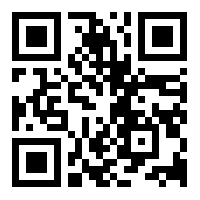 
Scan QR code for the answer scheme